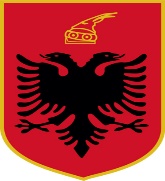                                                 REPUBLIKA E  SHQIPËRISË                                                           BASHKIA DIBËR             Adresa: Bulevardi “Elez Isufi”, Peshkopi, Albania, Nr.tel 003552182166 Nr______Prot                 		                	                     Peshkopi,___.____.2019                                                                 SHPALLJE PËR POZICIONE TE LIRA PUNE NË PROJEKTIN “TUNGJATJETA ...JETE”Për pranim ne detyrën e Punonjesit Social në  Projektin “Tungjatjeta ..Jetë”,Afatet dhe Paraqitja e Dokumenteve të Konkurrentëve Dokumente që do të dorëzohen në mënyrë zyrtare  në Drejtorinë e Shërbimeve Mbeshtetëse  Bashkia Dibër , Afati i fundit  për dorëzimin e dokumenteve është data :25 Prill 2019Dokumentet qe do të paraqiten janë :kërkesë personale për pozicionin e vendit të punës ;CV(curriculum vitae);diplomë e nivelit master ne degën pune sociale (fotokopje e noterizuar )dëshmi penaliteti e leshuar nga Ministria e Drejtësisë ,e cila duhet nxjerre jo më parë se 3 muaj nga data e zhvillmit të testimit;certifikatë e njohurive bazë për perdorimin e kompjuterit;fotokopje e letërnjoftimit;fotokopje e librezës punës, nëse ka qenë në marëdhënie punelicencë nga Urdhri i Psikologut SocialMungesa  e njërit prej dokumenteve të mësiperme apo pavlefshmëria e dokumenteve sjell skualifikimin e konkurrentit.BASHKIA DIBERQëllimi i Vendit të PunësPunonjësi social në këtë vend pune është përgjegjës për dhënien e shërbimeve psiko sociale përmes vlerësimit të nevojave social-ekonomike, funksionimit dhe faktorëve riskues të fëmijës me aftësi të kufizuara dhe familjes së tij. Në bazë të këtij vlerësimi ai mbështet fëmijën me aftësi të kufizuar dhe familjen e tij përmes aktiviteteve të tilla si: ndërmjetësimi, advokimi, koordinimi me institucionet dhe shërbimet, menaxhimi i dokumentacionit dhe dosjes së rastit, ngritjes së kapaciteteve të familjes dhe komunitetit në të cilin do të punojë. Ai do të punojë si pjesë e ekipit lëvizës me profesionistë të tjerë në hartimin dhe zbatimin e planit individual të fëmijës si dhe ka rol kyç në hartimin dhe ndjekjen e planit të zhvillimit të familjes. Ai ka si përgjegjësi kryesore menaxhimin dhe koordinimin e vetë ekipit lëvizës si dhe bashkërendimin dhe koordinimin e punës së këtij ekipi me shërbimet/institucionet e tjera në komunitet.Detyrat dhe Përgjegjësitë Kryen vlerësime të nevojave psiko sociale dhe ekonomike të rastit. Kryen vlerësime të kapaciteteve, funksionimit dhe zhvillimit të rastit (që përfshijnë kërkesat për mbështetje dhe pjesëmarrje, shtëpi dhe akomodim).Kryen vlerësime për matjen e riskut (p.sh. të dhunës dhe abuzimit në familje).Mbështet familjen e fëmijës me aftësi të kufizuar duke punuar direkt me familjen dhe persona të tjerë të rëndësishëm në jetën e fëmijës. Harton planin e zhvillimit personal të fëmijës në bashkëpunim me ekipin dhe profesionistë të tjerë. Harton planin e zhvillimit të familjes në bashkëpunim me ekipin dhe profesionistë të tjerë. Bën menaxhimin e rastit dhe koordinimin e shërbimit në përputhje me kriteret dhe kërkesat ligjore.Kryen shërbime ndërmjetësimi e referon fëmijën/familjen në shërbime të tjera.Mban dhe menaxhon dokumentacionin dhe dosjen e rastit.Jep mbështetje në koordinim dhe bashkërendim të punës së ekipit lëvizës.Jep ndihmë  në çështjet e strehimit, ndihmës ekonomike dhe çështje të tjera të ngjashme në dobi të familjes së fëmijës me aftësi të kufizuara.Advokon për fëmijën  dhe familjen. Mbështet individët të jenë vetë advokues ose advokon në emër të tyre.Ngre kapacitetet përmes përfshirjes, edukimit dhe konsultimit me grupet lokale në komunitet, rrjetet, bizneset dhe qeverisjen lokale për të zhvilluar komunitete më përfshirëse për fëmijët/individët me aftësi të kufizuar duke hequr barrierat që pengojnë aksesin fizik dhe social.Ngre kapacitetet përmes punës me shërbimet në komunitet duke rritur ndërgjegjësimin, të kuptuarin dhe dijen për çështje të aftësisë së kufizuar dhe familjeve të tyre në mënyrë që shërbimet e përshtatshme dhe efektive të jepen në kohë.Ngre kapacitetet e individëve dhe familjeve për të naviguar në sistemet shëndetësore dhe të mirëqenies apo akses në informacion.Formulon deklarata/raporte të nevojave dhe e ndan këtë informacion me persona të përshtatshëm (agjensi, institucione, qendra, grupe multidisiplinare)Kualifikimet dhe Cilësitë e PunonjësitDiplomë e  nivelit master në degën e punës sociale.Të paktën 3 vite përvojë në profesion (prioritet përvojë në shërbimet sociale për aftësinë e kufizuar).Të jetë i liçensuar  nga Urdhri i Punonjësit Social. Të ketë njohuri bazë për të kuptuar dhe ndjekur procedura dhe procese të shërbimeve sociale.Të ketë aftësi të mira për të shkruar raporte të një standardi të mirë.Gëzon integritet individual dhe profesional si dhe pjekuri emocionaleAftësi të mira planifikuese dhe organizative, negociuese dhe në zgjidhjen e konfliktitAftësi të mira interpersonale e i aftë të punojë me grupe të ndryshme njerëzish në mënyrë profesionale dhe etikeKa respekt për të drejtat themelore, dinjitetin e fëmijës dhe familjesKa pasion për punën dhe ndihmën ndaj njeriutNjohuri të mira për të drejtat e fëmijës dhe çështje të mbrojtjes së fëmijësGjuha angleze (e preferuar)Patentë të klasit B dhe të jetë i gatshëm të ngasë makinën (e preferuar) .Kushtet e PunësVendi dhe koha e punësPunonjësi do të punojë në zonën e Dibres . Në përputhje me Kodin e Punës, java e tij e punës është 40 orë, nga dita e  hënë në të premte.70% e kohës së punës do të jenë në terren dhe 30% në zyrë dhe në aktivitete të tjera në funksion të përmbushjes së detyrës.Vështirësitë/karakteristikat e pazakonta të vendit të punësKy vend pune kërkon nga punonjësi që të jetë në gjendje të mirë fizike për të udhëtuar  70% te kohes dhe në terrene të vështira (fshatra /zona rurale). Sfidat e pozicionit të punësPunonjësi në këtë pozicion pune do të punojë me fëmijë dhe familje që paraqesin vështirësi/sfida të ndryshme ndaj është e nevojshme të dijë të krijojë marrëdhënie pozitive profesionale me të gjithë përdoruesit/përfituesit e shërbimit të të gjitha moshave, të jetë personalitet i duruar e i kujdesshëm, si dhe  të dijë të aplikojë aftësitë e tij në zgjidhjen e problemeve dhe situatave të paparashikuara.Kontaktet dhe ndërveprimiPunonjësi në këtë pozicion pune, në përmbushje të detyrës së tij do të jetë në kontakt/ndërveprim të përditshëm me fëmijët /familjarët e fëmijës, kolegët e ekipit lëvizës si dhe do të jetë në kontakt të përjavshëm me Bashkinë e Dibres dhe World Vision.  Niveli i përgjegjësisë financiareNë këtë pozicion pune, punonjësi ka rol konsultues dhe raporton për nevojën e blerjeve dhe shpenzimeve të ndryshme në dobi të fëmijëve dhe familjeve tek personi përgjegjës (koordinatori)  në World Vision. Punonjësi mund të kryejë shpenzime vetëm nëse ka autorizimin e koordinatorit të World Vision.